Acute Scalene Triangles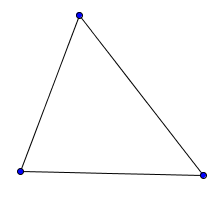 Right Scalene Triangles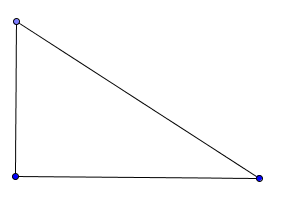 Obtuse Scalene Triangles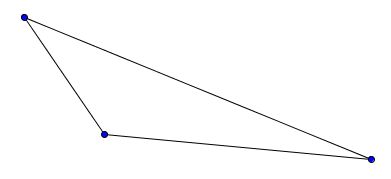 Acute Isosceles Triangles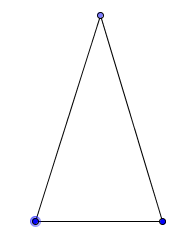 